Publicado en Zaragoza el 29/04/2021 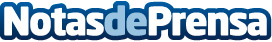 ¿Televisor Samsung o LG? por televisor.funSamsung y LG son dos de las marcas más ampliamente reconocidas del mercado en cuanto a televisores. Tan reconocidas que, en muchas ocasiones, no se sabe cuál se debería escoger incluso si ambos modelos tienen las mismas condiciones. En las siguientes líneas se intentará dilucidar este aspecto a través de los diferentes modelos de televisiones que ambas marcas han aportado al mercado durante este año, así como sus novedades, apuestas tecnológicas y diferentes servicios ofrecidosDatos de contacto:Nuria654122352Nota de prensa publicada en: https://www.notasdeprensa.es/televisor-samsung-o-lg-por-televisor-fun Categorias: Nacional Imágen y sonido Televisión y Radio Consumo Dispositivos móviles http://www.notasdeprensa.es